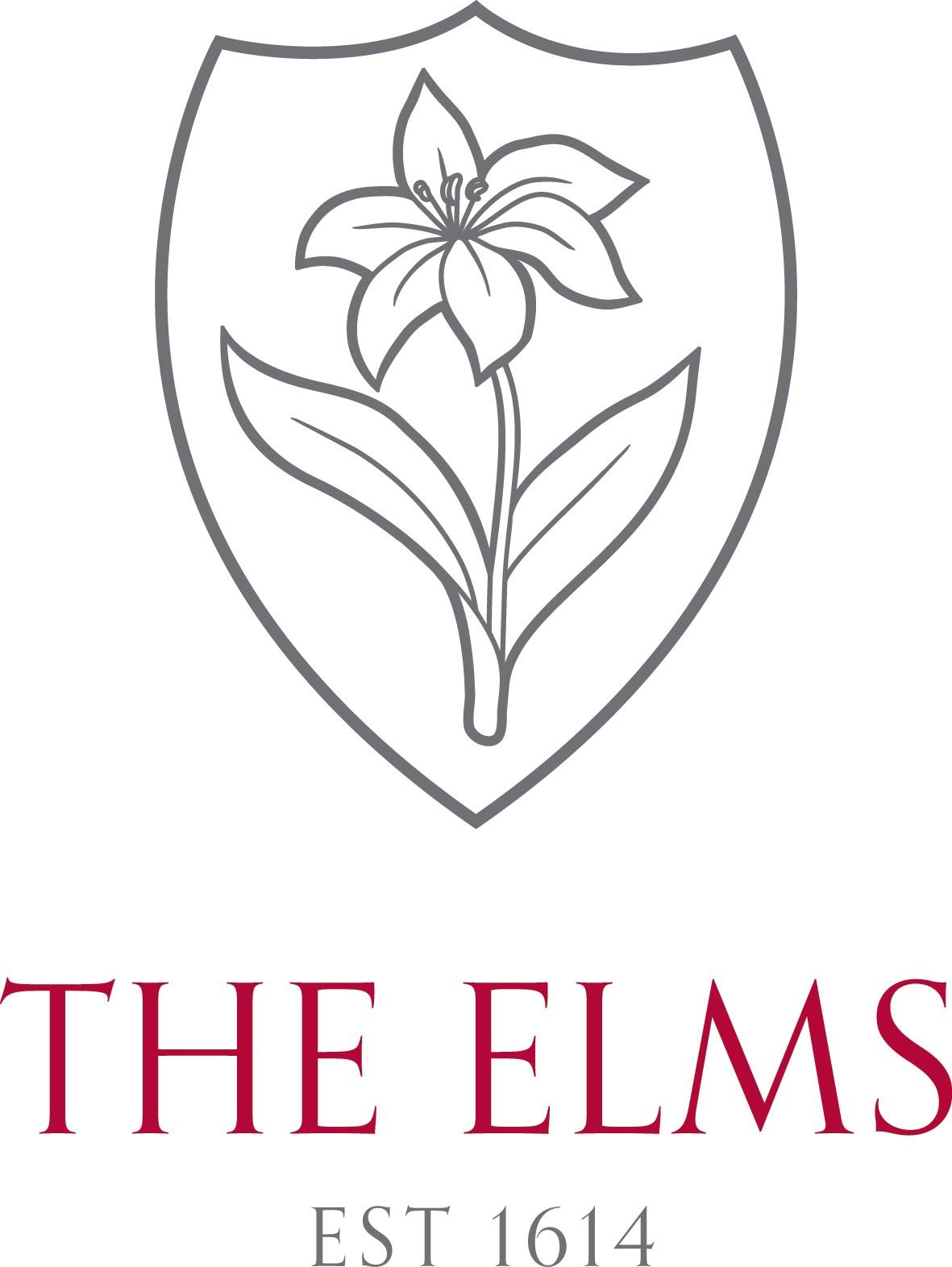 PERSONAL SPECIFICATION:An honours degree in English preferable, QTS/PGCE equivalent essential.Experience of working in a prep school setting.An intellectual interest in English and a passion for the subject and all it offers.A creative learner and teacher.To be able to contribute material to the website.Able to advise pupils, parents and staff insightfully. To have a flexible approach to teaching and a willingness to learn.An approachable, professional colleague and classroom practitioner.Interest in continuing professional development of self and other staff.Pragmatism and ‘can do’ approach.Able to work independently, using a wide range of resources.Ability to prioritise and remain calm under pressure.To be flexible, resilient and well organised.Undertaking duties that may be reasonably assigned by the Headmaster.This job description and personal specification indicates only the main duties and responsibilities of the post.  It is not intended as an exhaustive list.The school is committed to safeguarding and promoting the welfare of children and young people and expects all staff and volunteers to share this commitment.